                                                   УТВЕРЖДАЮ: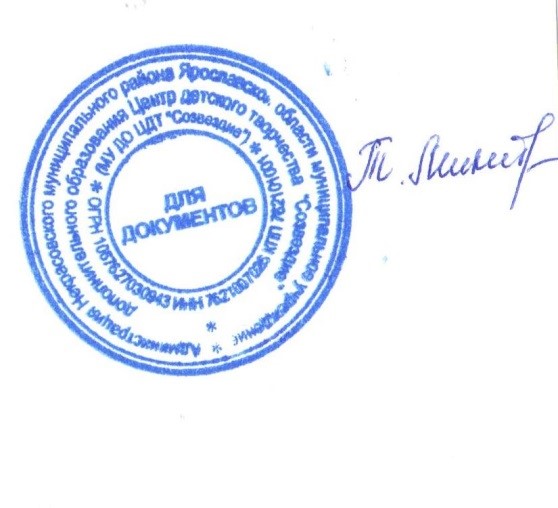 Директор МУ ДО ЦДТ «Созвездие»________________ Т.В. Микитюк«09» января 2017 годаПриказ от 09.01.2017 г. № 1/12ПРАВИЛА ПОВЕДЕНИЯ ОБУЧАЮЩИХСЯмуниципального учреждения дополнительного образования Центр детского творчества «Созвездие»1.Общие положения1.1. Настоящие Правила поведения обучающихся муниципального учреждения дополнительного образования Центр детского творчества «Созвездие» (далее по тексту ЦДТ, Центр) разработаны в соответствии с Конвенцией ООН о правах ребёнка, Конституцией Российской Федерации, Федеральным Законом от 29.12.2012 № 273-ФЗ «Об образовании в Российской Федерации», Постановлением Главного государственного санитарного врача Российской Федерации  "Об утверждении СанПиН "Об утверждении СанПиН 2.4.4.3172-14 «Санитарно-эпидемиологические требования к устройству, содержанию и организации режима работы образовательных организаций дополнительного образования детей» от 04.07.2014 № 41. 1.2. Правила регламентируют права и обязанности обучающихся Центра, их ответственность, определяют принципы совместной деятельности обучающихся и других участников образовательного процесса. 1.3. Правила определяют основные нормы и правила поведения обучающихся в период обучения в ЦДТ: во время занятий, перерывов, массовых мероприятий в пределах Центра и на его территории, применения мер дисциплинарного взыскания.1.4. Правила способствуют поддержанию порядка в Центре, основанного на сознательной дисциплине и демократических началах организации образовательной деятельности.1.5. Настоящие Правила распространяются и доводятся до сведения всех обучающихся и являются обязательными для исполнения. Вступают в силу с момента их утверждения в директором Центра  и действует бессрочно, до замены их новыми Правилами.2. Права и обязанности обучающихся2.1. Права и обязанности обучающихся, предусмотренные законодательством об образовании и настоящими Правилами, возникают у лиц, принятых на обучение в ЦДТ.2.2. Обучающимся предоставляются права на:2.2.1. Получение общедоступного и бесплатного дополнительного образования.2.2.2. Выбор объединения, осуществляющего образовательную деятельность.2.2.3. Предоставление условий для обучения с учётом особенностей их психофизического развития и состояния здоровья.2.2.4. Обучение в пределах осваиваемой дополнительной общеобразовательной общеразвивающей программы в порядке, установленном локальными нормативными актами ЦДТ.2.2.5. Уважение человеческого достоинства, защиту от всех форм физического и психического насилия, оскорбления личности, охрану жизни и здоровья.2.2.6. Свободу совести, информации, свободное выражение собственных взглядов и убеждений.2.2.7. Перевод на обучение по другой дополнительной общеобразовательной общеразвивающей программе.2.2.8. Ознакомление со свидетельством о государственной регистрации, с Уставом, лицензией на осуществление образовательной деятельности, с учебной документацией, другими документами, регламентирующими организацию и осуществление образовательной деятельности в Центре.2.2.9. Бесплатное пользование информационными ресурсами, учебной базой Центра.2.2.10. Развитие своих творческих способностей и интересов, включая участие в конкурсах, олимпиадах, выставках, смотрах, спортивных и других массовых мероприятиях.2.2.11. Поощрение за успехи в учебной и  творческой деятельности.2.2.12. Иные права, не предусмотренные настоящими Правилами, устанавливаются Федеральным законом от 29.12.2012 № 273-ФЗ «Об образовании в Российской Федерации» и иными нормативными правовыми актами Российской Федерации. 2.3. Обучающиеся обязаны:2.3.1. Добросовестно осваивать дополнительную общеобразовательную программу,  посещать предусмотренные учебным планом учебные занятия. 2.3.2. Выполнять требования Устава ЦДТ, правил внутреннего распорядка и иных локальных нормативных актов  по вопросам организации и осуществления образовательной деятельности. 2.3.3. Заботиться о сохранении и укреплении своего здоровья, стремиться к нравственному, духовному и физическому развитию и самосовершенствованию.2.3.4. Уважать честь и достоинство других обучающихся и работников Центра, не создавать препятствий для получения образования другими обучающимися.2.3.5. Соблюдать технику безопасности. 2.3.6. Бережно относиться к имуществу ЦДТ.2.3.7. Иные обязанности обучающихся, не предусмотренные настоящим Правилами,  устанавливаются Федеральным законом от 29.12.2012 № 273-ФЗ «Об образовании в Российской Федерации» и иными нормативными правовыми актами Российской Федерации.3. Общие правила поведения до и во время занятий3.1. Обучающиеся приходят на занятия за 10-15 минут до начала занятий.3.2. При посещении занятий обязательно наличие сменной обуви.3.3. Не разрешается нахождение в помещениях Центра обучающихся в верхней одежде.3.4. Обучающимся запрещается брать ключи от кабинетов. 3.5. Во время занятия нельзя шуметь, отвлекаться самому и отвлекать других обучающихся от занятий посторонними разговорами, играми; пользоваться переговорными устройствами записывающей и воспроизводящей аудио - и видеоаппаратурой, мобильными телефонами, плеерами, и другими, не относящимися к занятию делами. 3.6. Выходить во время занятий из учебного кабинета без разрешения педагога дополнительного образования запрещается. 3.7. Обучающиеся ведут себя в Центре дисциплинированно. 3.8. В ЦДТ нельзя приносить ценные предметы, сохранность которых обучающийся не может обеспечить самостоятельно. Администрация Центра не несет ответственности за сохранность ценных вещей.4. Порядок применения к обучающимся  мер дисциплинарного взыскания4.1. Меры дисциплинарного взыскания применяются за неисполнение или нарушение Устава ЦДТ, Правил поведения обучающихся, и иных локальных нормативных актов по вопросам организации и осуществления образовательной деятельности.4.2. За совершение дисциплинарного проступка обучающийся может быть отчислен из состава обучающихся Центра.